Результаты олимпиад по географии: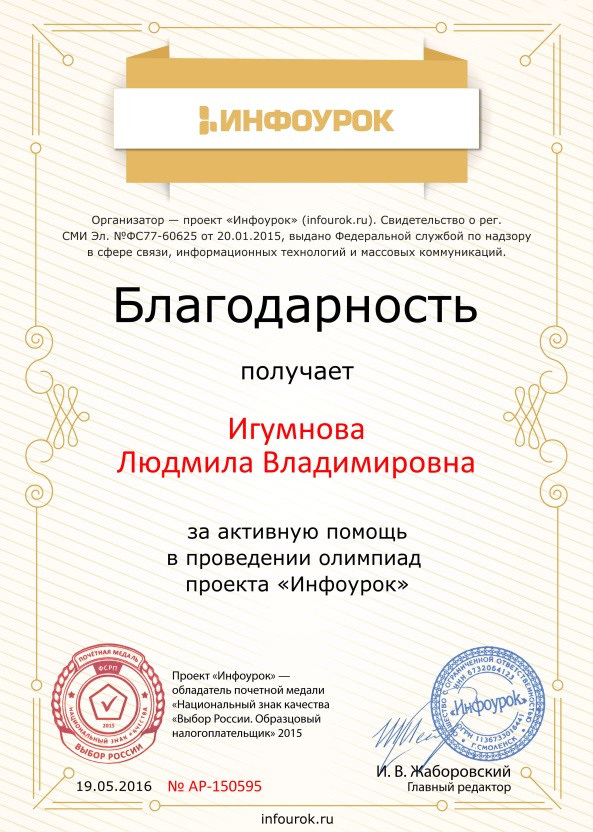 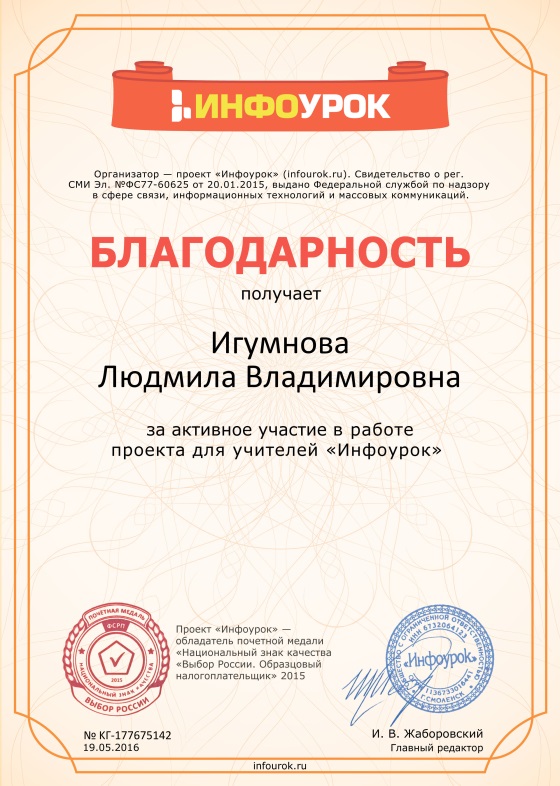 Учебный годОбщее количество участниковДиплом 1 степениДиплом 2 степениДиплом 3 степениСертификаты участников2016633201751112